§1521.  Withdrawal of foreign corporation1.  Application of withdrawal.  A foreign corporation authorized to transact business in this State may not withdraw from this State until it files an application of withdrawal with the Secretary of State.[PL 2001, c. 640, Pt. A, §2 (NEW); PL 2001, c. 640, Pt. B, §7 (AFF).]2.  Application of withdrawal; contents.  A foreign corporation authorized to transact business in this State may file an application of withdrawal by delivering an application to the Secretary of State for filing.  The application must set forth:A.  The name of the foreign corporation, the name of the state or country under whose law it is incorporated and the date on which the foreign corporation was authorized to transact business in this State;  [PL 2003, c. 344, Pt. B, §127 (AMD).]B.  That the foreign corporation is not transacting business in this State and that it surrenders its authority to transact business in this State;  [PL 2001, c. 640, Pt. A, §2 (NEW); PL 2001, c. 640, Pt. B, §7 (AFF).]C.  That the foreign corporation revokes the authority of its registered agent to accept service on its behalf and appoints the Secretary of State as its agent for service of process in any proceeding based on a cause of action arising during the time it was authorized to transact business in this State;  [PL 2001, c. 640, Pt. A, §2 (NEW); PL 2001, c. 640, Pt. B, §7 (AFF).]D.  A mailing address to which the Secretary of State may mail a copy of any process served on the Secretary of State under paragraph C; and  [PL 2001, c. 640, Pt. A, §2 (NEW); PL 2001, c. 640, Pt. B, §7 (AFF).]E.  A commitment to notify the Secretary of State in the future of any change in the foreign corporation's mailing address.  [PL 2001, c. 640, Pt. A, §2 (NEW); PL 2001, c. 640, Pt. B, §7 (AFF).][PL 2003, c. 344, Pt. B, §127 (AMD).]3.  Service of process on Secretary of State.  After the withdrawal of a foreign corporation under subsection 2 is effective, service of process on the Secretary of State under this section is service on the foreign corporation.  Upon receipt of process, the Secretary of State shall mail a copy of the process to the foreign corporation at the mailing address set forth under subsection 2.[PL 2001, c. 640, Pt. A, §2 (NEW); PL 2001, c. 640, Pt. B, §7 (AFF).]SECTION HISTORYPL 2001, c. 640, §A2 (NEW). PL 2001, c. 640, §B7 (AFF). PL 2003, c. 344, §B127 (AMD). The State of Maine claims a copyright in its codified statutes. If you intend to republish this material, we require that you include the following disclaimer in your publication:All copyrights and other rights to statutory text are reserved by the State of Maine. The text included in this publication reflects changes made through the First Regular and First Special Session of the 131st Maine Legislature and is current through November 1. 2023
                    . The text is subject to change without notice. It is a version that has not been officially certified by the Secretary of State. Refer to the Maine Revised Statutes Annotated and supplements for certified text.
                The Office of the Revisor of Statutes also requests that you send us one copy of any statutory publication you may produce. Our goal is not to restrict publishing activity, but to keep track of who is publishing what, to identify any needless duplication and to preserve the State's copyright rights.PLEASE NOTE: The Revisor's Office cannot perform research for or provide legal advice or interpretation of Maine law to the public. If you need legal assistance, please contact a qualified attorney.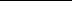 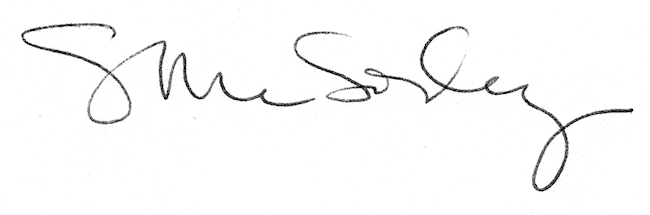 